The topic is: Natural GasI need 15 bullets about Natural Gas and my character (local political official), so you need to get 15 bullets from a local politician's point of view. The other instructions will be in the next page (note the red circles).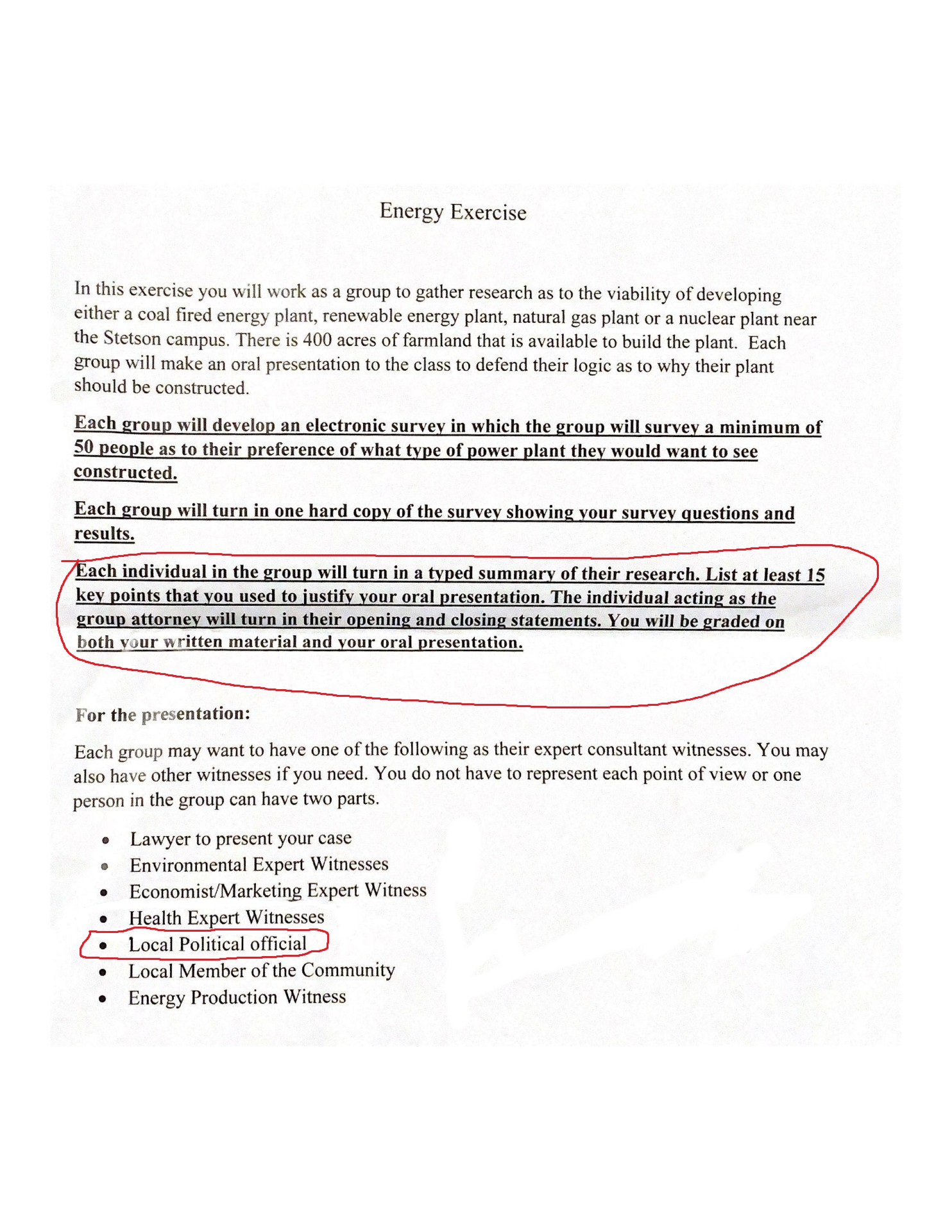 